StuiterbalVerwonderingWe maken veel verschillende soorten materiaal. Zoals plastiek, glas, klei,… Maar hoe zouden we deze dingen allemaal maken? OnderzoeksvraagHoe maak ik een stuiterbal? Hypothese Door verschillende stoffen met elkaar te mengen. MateriaalWaterglas (natriumsilicaat)Ethanol (95%) (alchohol)Plastic handschoenenPlastic bekertjeHouten stokjemaatcilinderHypotheseEr wordt een neerslag gevormd. (vaste stof)WerkwijzeDoe 20 ml waterglas in het plastic bekertje Voeg 10 ml ethanol toeMeng het mengsel m.b.v. de spatel en maak een gelijkmatige cirkelvormige bewegingAls het mengsel vast wordt breng het dan over in gehandschoende handen en vorm door voorzichtig te kneden een balWaarnemingWat gebeurt er als we het waterglas en de ethanol met elkaar mengen? Er wordt een vaste stof gevormd. Wat is het eindresultaat? We hebben een bal die we kunnen stuiteren. VerklaringAls we het waterglas en ethanol mengen dan wordt er een nieuwe stof gevormd. Dit is een vloeibare/vaste stof. Waarom kneden we de vaste stof in een bal? Om een betere vorm te krijgen en om de overmaat aan vloeistof uit de bal te halen. NatriumsilicaatNa2Si3O7.xH2O	NatriumsilicaatNa2Si3O7.xH2O	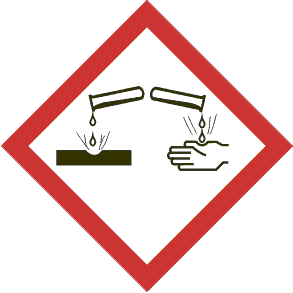 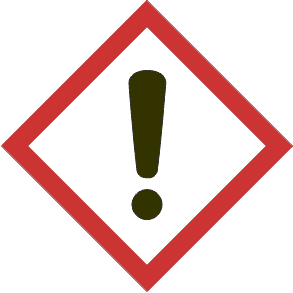 GevaarCAS 1344-09-8H 302-315-318-335P 261-280.1+3-305+351+338H 302-315-318-335P 261-280.1+3-305+351+338EthanolCH3CH2OH	EthanolCH3CH2OH	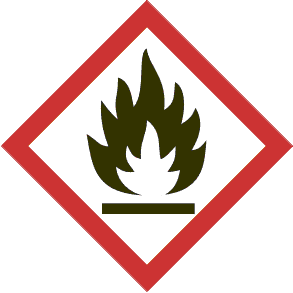 GevaarCAS 64-17-5H 225P 210H 225P 210